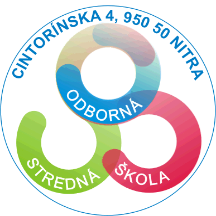     STREDNÁ ODBORNÁ ŠKOLA techniky a služieb, CINTORÍNSKA 4, NITRA        Dieľňa - Kaderník, Ďurčanského 2, Nitra        Dieľňa - Kaderník, Baničova 14, Nitra            CENNÍK ŽIACKYCH SLUŽIEB                                           ,,Dámske kaderníctvo“Cenník nadobúda platnosť 02.09.2021        Cenník služieb nadobúda účinnosť od 2.9. 2021	           Ing. Dana Kročková PhD	   riaditeľka SOŠVypracovalo: MZ- profesné predmety služiebPrejednané na pedagogickej rade dňa 02.09.2021Schválené  riaditeľkou SOŠ techniky a služieb Ing. Danou Kročkovou, PhD.                                                                                                                  Ing. Dana Kročková, PhD.                                                                                                 riaditeľka SOŠ techniky a služieb                                                      ÚKONYCENA €žiaciCENA €MOVStrih vlasovKrátke vlasy2,-5,-Polodlhé vlasy4,-7,-Módny strih, zmena účesu6,-9,-Umývanie vlasovKrátke vlasy2,-2,-Dlhé vlasy3,-3,-Regenerácia vlasovKrátke vlasy2,-2,-Dlhé vlasy3,-3,-Zábal vlasov /teplý/4,-4,-Masáž hlavy regeneračným prípravkom3,-3,-Lak na vlasy1,-1,-Lak na vlasy - farebný1,501,50Tužidlo na vlasy1,-1,-Tužidlo na vlasy - farebné1,501,50Gél, vosk na úpravu účesu1,-1,-Sušenie vlasov3,-3,-Vodová onduláciaKrátke vlasy4,-5,-Polodlhé vlasy6,-10,-Dlhé vlasy10,-15,-Ondulácia horúcim vzduchomKrátke vlasy3,-7,-Polodlhé vlasy5,-12,-Dlhé vlasy8,-15,-Žehlenie a kulmovanie vlasovKrátke vlasy2,-6,-Polodlhé vlasy4,-8,-Dlhé vlasy8,-10,-               Spoločenský účes kombinovaný /vodová ondulácia/Krátke vlasy – jednoduchý účes10,-15,-Krátke vlasy – zložitý účes /pomôcky/15,-20,-Dlhé vlasy – jednoduchý účes15,-40,-Dlhé vlasy – zložitý účes /pomôcky/20,-60,-Spoločenský účes len vyčesanieKrátke vlasy – jednoduchý účes7,-15,-Krátke vlasy – zložitý účes /pomôcky/10,-20,-Dlhé vlasy – jednoduchý účes10,-40,-Dlhé vlasy – zložitý účes /pomôcky/15,-60,-Kornely 1 prameňKrátke vlasy 1 prameň0,25-Dlhé číslo 1 prameň0,50-Trvalá onduláciaKrátke vlasy7,-15,-Polodlhé vlasy10,-20,-Dlhé vlasy15,-30,-Farbenie vlasovKrátke vlasy ½ tuby farby10,-15,-Polodlhé vlasy celá tuba farby15,-20,-Dlhé vlasy 1,1/2tuby farby20,-25,-Za každú pol tubu farby+5,-+5,-Sťahovanie farby vlasov s melíromKrátke vlasy /celá hlava15,-20,-Polodlhé vlasy20,-35,-Dlhé vlasy25,-60,-Melír cez čiapkuKrátke vlasy8,-15,-Polodlhé vlasy12,-30,-Melír do alobalu jednofarebný – klasickýKrátke vlasy /temeno/10,-20,-Krátke vlasy /celá hlava/15,-35,-Dlhé vlasy20,-50,-Každá ďalšia odmerka+ 10,-+ 10,-Melír do alobalu 1. prameň2,-6,-Poradenská služba zákazníkom3,-3,-Práca za vykonané úkony – prinesený materiálKrátke vlasy5,-10,-Polodlhé vlasy8,-16,-Dlhé vlasy10,-20,-